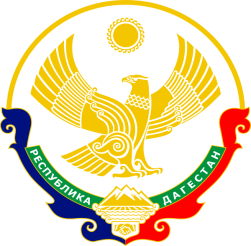 РЕСПУБЛИКА ДАГЕСТАНМО «АКУШИНСКИЙ РАЙОН»МКОУ «ТАНТЫНСКАЯ СРЕДНЯЯ ОБЩЕОБРАЗОВАТЕЛЬНАЯ ШКОЛА».368283      с.Танты      tanty.dagschool.ru         Tantisosh@mail.ru             тел. +7(906)449-51-23  ИНН 0502004898_________________________________________________________________________________________________	№ 19                                                                                                                26.11.2022ПРИКАЗОб утверждении Порядка учета детей, подлежащих обучению по основным общеобразовательным программам – образовательным программам дошкольного, начального общего, основного общего, среднего общего образованияНа основании статей 9, 63, 67 Федерального закона от 29.12.2012 № 273 -ФЗ «Об образовании в Российской Федерации», в целях обеспечения организационных условий реализации права на общедоступность и бесплатность начального общего, основного общего, среднего общего образованияПРИКАЗЫВАЮ:Довести до сведения преподавательского состава школы и родителей прилагаемый Порядок учета детей, подлежащих обучению по основным общеобразовательным программам - образовательным программам начального общего, основного общего, среднего общего образования (далее - Порядок).Классным руководителям обеспечить выявление и учет детей, подлежащих обучению по основным общеобразовательным программам - образовательным программам дошкольного, начального общего, основного общего, среднего общего образования в соответствии с Порядком.Разместить настоящий приказ на официальном сайте МКОУ «Тантынская СОШ».Контроль над исполнением приказа возложить на Магомедова А.М. заместителя директора школы по учебно-воспитательной работе.               Директор школы                                    М.М.Магомедов.Приложение к приказу директора МКОУ «Тантынская СОШ» от 26.11.2022 г. № 19Порядок учета детей, подлежащих обучению по основным общеобразовательным программам - образовательным программам дошкольного, начального общего, основного общего, среднего общего образованияОбщие положенияПорядок учета детей, подлежащих обучению по основным общеобразовательным программам - образовательным программам дошкольного, начального общего, основного общего, среднего общего образования (далее - Порядок), установлен Управлением образования на основании:Федерального закона от 29.12.2012 № 273 - ФЗ «Об образовании в Российской Федерации»;Федерального закона от 03.07.1998 № 124 - ФЗ «Об основных гарантиях прав ребенка в Российской Федерации»;Закона Российской Федерации от 24.06.1999 N° 120-ФЗ «Об основах системы профилактики безнадзорности и правонарушений несовершеннолетних»;приказа Министерства образования и науки Российской Федерации от 12.03.2014 N° 177 «Об утверждении порядка и условий осуществления перевода обучающихся из одной организации, осуществляющей образовательную деятельность по образовательным программам начального общего, основного общего и среднего общего образования, в другие организации, осуществляющие образовательную деятельность по образовательным программам соответствующих уровня и направленности».Общее образование может быть получено в муниципальных организациях, осуществляющих образовательную деятельность, а также вне организаций, осуществляющих образовательную деятельность, в форме семейного образования. Среднее общее образование может быть получено в форме самообразования.Получение дошкольного образования в образовательных организациях может начинаться по достижении детьми возраста двух месяцев.Начальное общее образование, основное общее образование, среднее общее образование являются обязательными уровнями образования.Получение начального общего образования начинается по достижении возраста шести лет и шести месяцев при отсутствии противопоказаний по состоянию здоровья, но не позже достижения ими возраста восьми лет.Обучающийся, достигший возраста пятнадцати лет, может оставить общеобразовательную организацию до получения основного общего образования при условии продолжения освоения образовательной программы основного общего образования в иной форме обучения и с его согласия трудоустройства.Требование обязательности среднего общего образования применительно к конкретному обучающемуся сохраняет силу до достижения им возраста восемнадцати лет, если соответствующее образование не было получено обучающимся ранее.Настоящий Порядок принят в целях обеспечения централизованного учета несовершеннолетних в возрасте с 2 месяцев до 18 лет, подлежащих обучению по основным общеобразовательным программам - образовательным программам дошкольного, начального общего, основного общего, среднего общего образования, в том числе:несовершеннолетних, постоянно проживающих на территории Акушинского района;несовершеннолетних, временно пребывающих на территории Акушинского района, независимо от наличия (отсутствия) регистрации по месту жительства (пребывания).Порядок регламентирует деятельность по выявлению и учету несовершеннолетних, подлежащих обучению по образовательным программам дошкольного, начального общего, основного общего, среднего общего образования в образовательных организациях Акушинского района, реализующих основные общеобразовательные программы -образовательные программы дошкольного, начального общего, основного общего, среднего общего образования (далее - дошкольные образовательные организации и общеобразовательные организации), вне зависимости от организационно-правовой формы образовательной организации.Организация и осуществление централизованного учета детей,
подлежащих обучению в дошкольных образовательных организациях
и общеобразовательных организацияхЦентрализованный учет детей, подлежащих обучению в дошкольных образовательных организациях и общеобразовательных организациях, ведет Управление образования в рамках полномочий органа местного самоуправления Акушинского района в сфере образования.Управление образования проводит следующие мероприятия:организует ежегодно до 15 января текущего года сбор информации о рождаемости детей в Акушинском районе по итогам предыдущего года;определяет прогнозную потребность в количестве мест для обучения в муниципальных дошкольных организациях и муниципальных общеобразовательных организациях;осуществляет прием заявлений родителей (законных представителей) на постановку в очередь по предоставлению места в муниципальных дошкольных образовательных организациях;ведет электронную очередь на предоставление места в муниципальных дошкольных образовательных организациях;закрепляет муниципальные образовательные организации за конкретными территориями Акушинского района;пересматривает границы микрорайонов, в случае изменения сети муниципальных образовательных организаций Акушинского района, до                1 января каждого года;обеспечивает перевод обучающихся в случае прекращения деятельности исходной муниципальной образовательной организации в принимающие муниципальные образовательные организации;согласует в период формирования бюджета Акушинского района на следующий календарный год с муниципальными образовательными организациями Акушинского района план комплектования контингента обучающихся на очередной учебный год, в том числе план набора в первые и десятые классы;ведет прием и обработку статистической отчетности о комплектовании контингента обучающихся:муниципальных общеобразовательных организаций - по состоянию на начало учебного года, конец учебного года;муниципальных дошкольных образовательных организаций - по состоянию на 1 января текущего года;ведет сбор информации о результатах самоопределения обучающихся, завершивших основное общее образование (по состоянию на начало учебного года), выявляет и организует учет несовершеннолетних, не организованных получением среднего общего образования;ведет персонифицированный учет несовершеннолетних в возрасте от 6,5 до 18 лет, не получающих общее образование, в том числе не посещающих муниципальные общеобразовательные организации без уважительной причины, по состоянию на 1 число каждого месяца учебного года;осуществляет в пределах установленной компетенции взаимодействие с субъектами комплексной системы профилактики безнадзорности и правонарушений в отношении несовершеннолетних в возрасте от 6,5 д о 18 лет, в том числе не посещающих общеобразовательные организации;принимает меры по устройству детей, не получающих общего образования, в образовательную организацию;ведет текущий учет движения контингента обучающихся муниципальных общеобразовательных организаций, учет по состоянию на конец учебного года; на начало учебного года с учетом летнего периода;ведет учет форм получения образования, определенных родителями (законными представителями) детей, по состоянию на начало учебного года;формирует банк учета несовершеннолетних в возрасте от 6,5 до 18 лет, подлежащих обучению в общеобразовательных организациях (далее - Банк учета).Банк учета содержит следующую информацию:списки детей, подлежащих приему в первые классы муниципальных общеобразовательных организаций в очередном учебном году, по состоянию на 1 июня;списки обучающихся муниципальных общеобразовательных организаций с 1 по 11 класс в текущем учебном году;списки детей с ограниченными возможностями здоровья и детей- инвалидов, обучающихся в муниципальных общеобразовательных организациях;списки детей, имеющих заключение в связи с состоянием здоровья о невозможности их обучения в дошкольной образовательной организации или общеобразовательной организации;списки несовершеннолетних в возрасте от 6,5 до 18 лет, не получающих общее образование в общеобразовательных организациях (не обучающихся);списки обучающихся, систематически пропускающих занятия в муниципальных общеобразовательных организациях без уважительных причин;списки обучающихся, выбывших из муниципальных общеобразовательных организаций, по состоянию на конец учебного года, за летний период;списки обучающихся, прибывших в муниципальные общеобразовательные организации, по состоянию на конец учебного года, за летний период;списки лиц несовершеннолетнего возраста, отбывших наказание в виде лишения свободы и не имеющих общего образования;списки	обучающихся,	получающих	образование внемуниципальных образовательных организаций.Управление образования осуществляет контроль и регулирование деятельности муниципальных образовательных организаций Акушинского района по вопросам:соблюдения правил приема и зачисления в муниципальную образовательную организацию;соблюдения прав обучающихся при отчислении из муниципальной образовательной организации;создания условий получения образования лиц с особыми образовательными потребностями в муниципальной образовательной организации;обеспечения	сохранности контингента обучающихсямуниципальной образовательной организации;контроль устройства выявленных несовершеннолетних, не получающих общее образование;соблюдения правил ведения документации по учету и движению контингента обучающихся, полноты и достоверности данных, содержащихся в алфавитной книге и личном деле обучающихся.Обязанности и ответственность муниципальных
образовательных организацийМуниципальные общеобразовательные организации:выявляют по закрепленному микрорайону несовершеннолетних, подлежащих обучению, по состоянию на 10 января ежегодно;уточняют списки несовершеннолетних, подлежащих обучению, на 15 августа ежегодно;осуществляют прием и зачисление обучающихся в соответствии с установленными правилами приема и зачисления в образовательную организацию.составляют списки детей, подлежащих приему в первый класс в очередном учебном году, а также обучающихся, планирующих поступление в десятый класс, и предъявляют их в Управление образования до 20 декабря текущего года;предоставляют в Управление образования, одновременно со статистическими отчетами на начало учебного года, списки обучающихся по классам (на бумажных и электронных носителях);предоставляют в Управление образования отчеты о движении контингента по форме (Приложение 1);информируют Управление образования о наличии вакантных мест (одновременно с отчетами о движении контингента);информируют Управление образования о несовершеннолетних в возрасте от 6,5 до 18 лет, не получающих общее образование (необучающихся), выявленных по закрепленному микрорайону по состоянию на 01 сентября;ведут персонифицированный учет несовершеннолетних в возрасте от 6,5 до 18 лет, не получающих общее образование (необучающихся), по установленной форме и предоставляют его в Управление образования, до 01 числа каждого месяца;ведут систематический контроль посещаемости обучающимися учебных занятий;предоставляют информацию о детях школьного возраста, не посещающих общеобразовательные учреждения по неуважительной причине, в Управление образования также до 01 числа каждого месяца;информируют незамедлительно Управление образования и территориальную комиссию по делам несовершеннолетних и защите их прав о случаях отчисления из муниципальной общеобразовательной организации обучающегося, достигшего возраста 15 лет, до получения основного общего образования;предоставляют в Управление образования списки обучающихся, прошедших диагностическое обследование, получивших заключение и рекомендации по обучению на психолого-медико-педагогической комиссии, в течение пяти дней со дня предоставления в образовательную организацию данной информации родителями (законными представителями);обеспечивают хранение документации по учету и движению обучающихся в соответствии с установленными требованиями.Муниципальные дошкольные образовательные организации:согласуют с Учредителем количество групп исходя из потребности в предоставлении общедоступного и бесплатного дошкольного образования и предельной наполняемости групп, установленной санитарно - эпидемиологическими правилами и нормами;предоставляют списки обучающихся (воспитанников), завершающих обучение по образовательной программе дошкольного образования и подлежащих приему в первый класс в текущем году, ежегодно до 20 декабря.ведут систематический учет посещаемости обучающимися дошкольной образовательной организации;предоставляют в Управление образования списки обучающихся (воспитанников), прошедших диагностическое обследование, получивших заключение и рекомендации по обучению на психолого-медико-педагогической комиссии, в течение трех дней со дня предоставления в образовательную организацию данной информации родителями (законными представителями);обеспечивают хранение документации по учету и движению обучающихся в соответствии с установленными требованиями.Заключительные положенияИнформация по учету детей в соответствии с настоящим Порядком подлежит сбору, передаче, хранению и использованию в соответствии с требованиями Федерального закона от 27.07.2006 N° 152-ФЗ «О персональных данных».Муниципальные образовательные организации, в соответствии с действующим законодательством, несут ответственность за достоверность сведений по текущему учету детей, направляемых в Управление образования.Управление образования осуществляет организационное и методическое руководство работой по учету детей.Управление образования принимает меры по определению в муниципальные общеобразовательные организации детей, не приступивших к обучению или прекративших обучение в муниципальных общеобразовательных организациях.ПриложениеОтчет о движении обучающихся_________________________________________________________________________(Наименование ОО)Движение обучающихся
за __ четверть 2022/2023 учебного годаСведения о прибывших обучающихся за четвертьСведения об убывших обучающихся за четвертьДиректор (Ф. И. О.)Утвержден приказом Управления образования администрации МО «Акушинский район» № 163от 24.11.2022 г. п/пФ.И.О.Дата рожденияКлассПрибылКогда прибылПричинап/пФ.И.О.Дата рожденияКлассКуда выбылКогда выбылПричин а